graduate COMMITTEE 
curriculum PROPOSAL FORM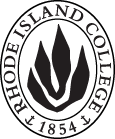 Cover page						Scroll over blue text to see further instructionsB.  NEW OR REVISED COURSES:D. SignaturesChanges that directly impact more than one department/program MUST have the signatures of all relevant department chairs, program directors, and relevant dean (e.g. when creating/revising a program using courses from other departments/programs). Proposals that do not have appropriate approval signatures will not be considered. Type in name of person signing and their position/affiliation.Send electronic files of this proposal and accompanying catalog copy to graduatecommittee@ric.edu and a printed or electronic signature copy of this form to the current Chair of Graduate Committee. Check Graduate Committee website for due dates.D.1. Approvals:   required from programs/departments/deans who originate the proposal.  may include multiple departments, e.g., for joint/interdisciplinary prposals. D.2. Acknowledgements: REQUIRED from OTHER PROGRAMS/DEPARTMENTS IMPACTED BY THE PROPOSAL. SIGNATURE DOES NOT INDICATE APPROVAL, ONLY AWARENESS THAT THE PROPOSAL IS BEING SUBMITTED.  List all other programs and departments affected by this proposal.  Signatures from these departments are required in the signature section. CONCERNS SHOULD BE BROUGHT TO THE GRADUATE COMMITTEE MEETING FOR DISCUSSION. A.1. Course or programWLED 522: Graduate world languages Student Teaching Seminar WLED 522: Graduate world languages Student Teaching Seminar WLED 522: Graduate world languages Student Teaching Seminar WLED 522: Graduate world languages Student Teaching Seminar WLED 522: Graduate world languages Student Teaching Seminar Replacing (Replacing sed 522 in the world languages ed. program)(Replacing sed 522 in the world languages ed. program)(Replacing sed 522 in the world languages ed. program)(Replacing sed 522 in the world languages ed. program)(Replacing sed 522 in the world languages ed. program)A.2. Proposal typeCourse:  creation Course:  creation Course:  creation Course:  creation Course:  creation A.3. OriginatorErin PapaErin PapaHome departmentHome departmentEducational StudiesEducational StudiesA.4. Rationale/ContextThe FSEHD is undergoing an expansive redesign of our teacher preparation programs in order to upgrade and to respond to accreditation needs.  As part of this redesign, the World Languages Education program is changing the credits structure around student teaching in order to ensure that teacher candidates will have more clinical hours in the field.  In the old program, graduate candidates took 9 credits in their student teaching semester during spring of their senior year. The 9 credits were SED 521 (student teaching - 7 credits) and SED 522 (seminar for student teaching - 2 credits).In the new format, we are keeping the same 9 credits but distributing them differently.  Per these revisions, candidates will take:WLED 520 (early spring, 2 credits)WLED 521 (spring, 5 credits)WLED 522 (spring, 2 credits)This Graduate Committee proposal is for WLED 522, a new course replacing SED 522 in the World Languages Ed. Program, and the substantive change we are making to this class is the addition of the MAT Essay, which combined with the TCWS will comprise the World Languages Education MAT Capstone Project.The FSEHD is undergoing an expansive redesign of our teacher preparation programs in order to upgrade and to respond to accreditation needs.  As part of this redesign, the World Languages Education program is changing the credits structure around student teaching in order to ensure that teacher candidates will have more clinical hours in the field.  In the old program, graduate candidates took 9 credits in their student teaching semester during spring of their senior year. The 9 credits were SED 521 (student teaching - 7 credits) and SED 522 (seminar for student teaching - 2 credits).In the new format, we are keeping the same 9 credits but distributing them differently.  Per these revisions, candidates will take:WLED 520 (early spring, 2 credits)WLED 521 (spring, 5 credits)WLED 522 (spring, 2 credits)This Graduate Committee proposal is for WLED 522, a new course replacing SED 522 in the World Languages Ed. Program, and the substantive change we are making to this class is the addition of the MAT Essay, which combined with the TCWS will comprise the World Languages Education MAT Capstone Project.The FSEHD is undergoing an expansive redesign of our teacher preparation programs in order to upgrade and to respond to accreditation needs.  As part of this redesign, the World Languages Education program is changing the credits structure around student teaching in order to ensure that teacher candidates will have more clinical hours in the field.  In the old program, graduate candidates took 9 credits in their student teaching semester during spring of their senior year. The 9 credits were SED 521 (student teaching - 7 credits) and SED 522 (seminar for student teaching - 2 credits).In the new format, we are keeping the same 9 credits but distributing them differently.  Per these revisions, candidates will take:WLED 520 (early spring, 2 credits)WLED 521 (spring, 5 credits)WLED 522 (spring, 2 credits)This Graduate Committee proposal is for WLED 522, a new course replacing SED 522 in the World Languages Ed. Program, and the substantive change we are making to this class is the addition of the MAT Essay, which combined with the TCWS will comprise the World Languages Education MAT Capstone Project.The FSEHD is undergoing an expansive redesign of our teacher preparation programs in order to upgrade and to respond to accreditation needs.  As part of this redesign, the World Languages Education program is changing the credits structure around student teaching in order to ensure that teacher candidates will have more clinical hours in the field.  In the old program, graduate candidates took 9 credits in their student teaching semester during spring of their senior year. The 9 credits were SED 521 (student teaching - 7 credits) and SED 522 (seminar for student teaching - 2 credits).In the new format, we are keeping the same 9 credits but distributing them differently.  Per these revisions, candidates will take:WLED 520 (early spring, 2 credits)WLED 521 (spring, 5 credits)WLED 522 (spring, 2 credits)This Graduate Committee proposal is for WLED 522, a new course replacing SED 522 in the World Languages Ed. Program, and the substantive change we are making to this class is the addition of the MAT Essay, which combined with the TCWS will comprise the World Languages Education MAT Capstone Project.The FSEHD is undergoing an expansive redesign of our teacher preparation programs in order to upgrade and to respond to accreditation needs.  As part of this redesign, the World Languages Education program is changing the credits structure around student teaching in order to ensure that teacher candidates will have more clinical hours in the field.  In the old program, graduate candidates took 9 credits in their student teaching semester during spring of their senior year. The 9 credits were SED 521 (student teaching - 7 credits) and SED 522 (seminar for student teaching - 2 credits).In the new format, we are keeping the same 9 credits but distributing them differently.  Per these revisions, candidates will take:WLED 520 (early spring, 2 credits)WLED 521 (spring, 5 credits)WLED 522 (spring, 2 credits)This Graduate Committee proposal is for WLED 522, a new course replacing SED 522 in the World Languages Ed. Program, and the substantive change we are making to this class is the addition of the MAT Essay, which combined with the TCWS will comprise the World Languages Education MAT Capstone Project.The FSEHD is undergoing an expansive redesign of our teacher preparation programs in order to upgrade and to respond to accreditation needs.  As part of this redesign, the World Languages Education program is changing the credits structure around student teaching in order to ensure that teacher candidates will have more clinical hours in the field.  In the old program, graduate candidates took 9 credits in their student teaching semester during spring of their senior year. The 9 credits were SED 521 (student teaching - 7 credits) and SED 522 (seminar for student teaching - 2 credits).In the new format, we are keeping the same 9 credits but distributing them differently.  Per these revisions, candidates will take:WLED 520 (early spring, 2 credits)WLED 521 (spring, 5 credits)WLED 522 (spring, 2 credits)This Graduate Committee proposal is for WLED 522, a new course replacing SED 522 in the World Languages Ed. Program, and the substantive change we are making to this class is the addition of the MAT Essay, which combined with the TCWS will comprise the World Languages Education MAT Capstone Project.A.5. Student impactN/AN/AN/AN/AN/AN/AA.6. Impact on other programsN/AN/AN/AN/AN/AN/AA.7. Resource impactFaculty PT & FT: No impactNo impactNo impactNo impactNo impactA.7. Resource impactLibrary:No impactNo impactNo impactNo impactNo impactA.7. Resource impactTechnologyNo impactNo impactNo impactNo impactNo impactA.7. Resource impactFacilities:No impactNo impactNo impactNo impactNo impactA.7. Resource impactPromotion/ Marketing needs None.None.None.None.None.A.8. Semester effectiveFall 2020A.9. Rationale if sooner than next fallA.9. Rationale if sooner than next fallNewB.1. Course prefix and number WLED 521B.2. Cross listing number if anyB.3. Course title Graduate Student Teaching in World Languages EducationB.4. Course description In this integrative and culminating experience in world languages education, candidates reflect on their initial experience as classroom teachers. Involves discussion of student teaching in PK-12 settings. B.5. Prerequisite(s)Concurrent enrollment in WLED 520 and WLED 521.B.6. OfferedSpring  B.7. Contact hours 2B.8. Credit hours2B.9. Justify differences if anyB.10. Grading system Letter grade  B.11. Instructional methodsSeminarB.12.CategoriesRequired for program | Required for CertificationB.13. How will student performance be evaluated?Attendance  | Class participation |  Class Work  | Performance Protocols  |Projects B.14. Redundancy with, existing coursesN/AB. 15. Other changes, if anyB.16. Course learning outcomes: List each outcome in a separate rowProfessional organization standard(s), if relevant How will the outcome be measured?Develop and grow an inquiry stance toward the practice of teachingACTFL 6RIPTS 10, 11FSEHD 2Reflections; PDs; MAT EssayDevelop and articulate a teaching identity that reflects your values and beliefs about World Language teaching, learning, and working positively with studentsACTFL 2, 6RIPTS 10, 11FSEHD 1-6Reflections; TCWS: Reflection; MAT EssayDescribe, critique, and improve the objectives, plans, and assessments developed over the course of student teachingACTFL 2, 3, 4, 5RIPTS 1-6, 8-10FSEHD 1, 2, 3Reflections; TCWS: SLO’s; RIC-ICEE; MAT EssayDevelop plans and strategies based on analysis of individual students and entire classesACTFL 3, 4, 5RIPTS 2-6, 9-11FSEHD 2, 3RIC-ICEE; TCWS: Analysis of Student Learning; MAT EssayExplore factors that influence effective World Languages instruction including feedback, grouping and task decisions, and classroom management  ACTFL 2, 3RIPTS 2-6, 8FSEHD 2, 6RIC-ICEE; TCWS: Contextual factors; Unit plan; MAT EssayReflect on self-performance in actual teaching situations in order to gain a deeper awareness of the process and principles in the World Languages classroomACTFL 1, 2,3, 5, 6RIPTS 10, 11FSEHD 6Reflections; RIC-ICEE Reflection; MAT EssayPlan and implement World Languages instruction that promotes social justice and critical engagement with complex issues related to maintaining a diverse, inclusive, equitable societyACTFL 1, 2, 3, 4, 5RIPTS 3-5, 7FSEHD 2, 3Reflections; TCWS: Contextual Factors, Unit Plan and rationale ; MAT EssayB.17. Topical outline:  Do NOT insert a full syllabus, only the topical outline1) Reflections (Weekly Reflections, and, at the end of Student Teaching, a Summary Reflection)   		2) K-8 and Secondary World Languages Lesson Presentations to Peers, which incorporate Video Analysis 	 3) Peer Led Mini-Professional Development Workshop 						4) MAT in World Languages Education Capstone Project: Teacher Candidate Work Sample (TCWS) and MAT Essay						5) World Languages Education Student Teaching Portfolio						6)  Knowledge of RI Initiatives Investigation, assessed with Quiz and in World Languages Teaching Portfolio		ACTIVE CLASS PARTICIPATION IS EXPECTED AND WILL ALSO IMPACT YOUR FINAL COURSE GRADE (+/-).INSTRUCTIONS FOR PREPARING THE CATALOG COPY:  The proposal must include all relevant pages from the college catalog, and must show how the catalog will be revised.  (1) Go to the “Forms and Information” page on the Graduate Committee website. Scroll down until you see the Word files for the current catalog. (2) Download ALL catalog sections relevant for this proposal, including course descriptions and/or other affected programs.  (3) Place ALL relevant catalog copy into a single file.  Put page breaks between sections and delete any catalog pages not relevant for this proposal. (4) Using the track changes function, revise the catalog pages to demonstrate what the information should look like in next year’s catalog.  (5) Check the revised catalog pages against the proposal form, especially making sure that program totals are correct if adding/deleting course credits.  NamePosition/affiliationSignatureDateErin PapaProgram Director of World Languages EducationLesley BogadChair of Educational StudiesJeannine Dingus-EasonDean of FSEHDTab to add rowsNamePosition/affiliationSignatureDateEliani BasileChair of Modern LanguagesEarl SimsonDean of A&STab to add rows